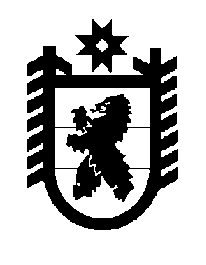 Российская Федерация Республика Карелия    ПРАВИТЕЛЬСТВО РЕСПУБЛИКИ КАРЕЛИЯПОСТАНОВЛЕНИЕ                                 от  9 декабря 2015 года № 401-Пг. Петрозаводск О внесении изменений в отдельные постановления                     Правительства  Республики КарелияПравительство Республики Карелия п о с т а н о в л я е т:1. Внести в абзац восьмой пункта 3 раздела III Положения о порядке учета и ведения реестра государственного имущества Республики Карелия, утвержденного постановлением Правительства Республики Карелия 
от 3 апреля 2000 года № 99-П «Об организации учета и ведения реестра государственного имущества Республики Карелия» (Собрание законодательства Республики Карелия, 2000, № 4, ст. 622; 2004, № 3, ст. 307; 2005, № 2, ст. 116; 
№ 6, ст. 593; 2006, № 7, ст. 872; 2007, № 3, ст. 347; № 8, 
ст. 1034; 2008, № 1, ст. 35; 2010, № 12, ст. 1708; 2012, № 9, ст. 1640; 2014, 
№ 4, ст. 592; № 5, ст. 806; 2015, № 2, ст. 227),  изменение, исключив слово «открытых».2. Внести в Правила разработки прогнозного плана (программы) приватизации государственного имущества Республики Карелия, утвержденные постановлением Правительства Республики Карелия от 3 марта 2003 года 
№ 17-П «Об утверждении Правил разработки прогнозного плана (программы) приватизации государственного имущества Республики Карелия» (Собрание законодательства Республики Карелия, 2003, № 3, ст. 270; 2004, № 5, ст. 548; 2005, № 2, ст. 116; 2006, № 7, ст. 872; 2007, № 3, ст. 347; 2008, № 1, ст. 35; 2010, № 12, ст. 1708; 2012, № 2,  ст. 253; 2013, № 4, ст. 632;  2014, № 5, ст. 806), следующие изменения:  1) в пункте 2 слово «открытые» в соответствующем падеже исключить;2) в пункте 3 слово «открытых» исключить;3) в пункте 4 слово «открытых» исключить;4) в пункте 7 слово «открытые» в соответствующем падеже исключить;5) в пункте 9 слово «открытого» исключить;6) в приложении № 2 в наименовании формы № 2 слово «открытого» исключить;в разделе I слово «открытого» исключить;в разделе II слово «открытого» исключить;в разделе III слово «открытого» исключить.3. Внести в постановление Правительства Республики Карелия 
от 14 октября 2003 года № 113-П «О Порядке управления находящимися в собственности Республики Карелия акциями (долями в уставных капиталах) хозяйственных обществ и использования специального права на участие Республики Карелия в управлении открытыми акционерными обществами («золотой акции»)» (Собрание законодательства Республики Карелия, 2003, 
№ 10, ст. 1175; 2005, № 2, ст. 116; 2006, № 7, ст. 872; 2007, № 3, ст. 347; 2008, 
№ 1, ст. 35; 2010, № 12, ст. 1708; 2014, № 5, ст. 806; 2015, № 5, ст. 940), следующие изменения:  1) в наименовании слово «открытыми» исключить;2) в пункте 1 слово «открытыми» исключить;3) в Порядке управления находящимися в собственности Республики Карелия акциями (долями в уставных капиталах) хозяйственных обществ и использования специального права на участие Республики Карелия в управлении открытыми акционерными обществами («золотой акции»), утвержденном указанным постановлением:а) в наименовании слово «открытыми» исключить;б) в разделе «Порядок назначения и деятельности представителей Республики Карелия в совете директоров и ревизионной комиссии открытого акционерного общества, в отношении которого принято решение об использовании специального права на участие Республики Карелия в управлении им («золотой акции»)»:в наименовании слово «открытого» исключить;в пункте 26 слово «открытое» в соответствующем числе и падеже исключить.4. Внести в пункт 9 Положения о Государственном комитете Республики Карелия по управлению государственным имуществом и организации закупок, утвержденного постановлением Правительства Республики Карелия 
от 25 ноября 2010 года № 274-П «Об утверждении Положения о Государственном комитете Республики Карелия по управлению государст-венным имуществом и организации закупок» (Собрание законодательства Республики Карелия, 2010, № 11, ст. 1476; 2011, № 9, ст. 1454; № 12, ст. 2082; 2012, № 3, ст. 450;  № 4, ст. 651; № 7, ст. 1344; № 9, ст. 1619; 
№ 11, ст. 2027; № 12, ст. 2236; 2013, № 2, ст. 250; № 10, ст. 1855; № 12, ст. 2282, 2289; 2014, № 3, ст. 402, 405; № 4, ст. 598; № 7, ст. 1288; 2015, № 6, ст. 1143), следующие изменения:в подпункте 11 слово «открытых» исключить;в подпункте 25 слово «открытых» исключить;в подпункте 45 слово «открытых» исключить;в подпункте 46 слово «открытых» исключить;в подпункте 47 слово «открытые» в соответствующем падеже исключить.           Глава Республики  Карелия                       			      	        А.П. Худилайнен